                  CORPORATION SCHEDULE OF BUSINESS 2020/21 (In addition to standing agenda items:  Minutes, Matters arising, Chair’s Actions, AoB)			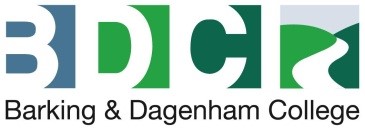 Monday 2 November 2020Monday23 November 2020 &Strategic Planning EventMonday14 December 2020Monday 25 January 2021Tuesday 23 March 2021Monday26 April 2021 Strategic Planning EventMonday 8 July 2021Budget Update – Management Accounts September 2020Strategic Conversation: Building a Workforce for the FutureCorporation MattersCorporation MattersCorporation MattersCorporation MattersCorporation MattersBDC@Broadway DiscussionExternal Environment & The College of the FutureCorporation Schedule of Business 2020/21Review of Confidential Minutes 2019/20Corporation Self-Assessment Feedback 2019/20To be confirmedCorporation Self-assessment Feedback 2020/21Priorities & SkillsReview of Corporation Terms of Reference 2020/21Items for ApprovalReview of Compliance- Code of GovernanceDraft Corporation Meetings Schedule 2021/22Workforce ProfileReview of Confidential Minutes2019/20To be confirmedInstrument and Articles/Standing Orders ReviewThe Future is NowItems for ApprovalCurriculum MattersItems for ApprovalItems for ApprovalFinancial TrendsCollege SAR 2019/20 College SARAnnual Report for Safeguarding & PreventAnnual Budget & 3 Year Financial Forecast inc IFMC returnCorporation MeetingRemuneration Committee Annual StatementBalance ScorecardCurriculum MattersFinancial Regulations – Annual ReviewAppointment of Chair & Vice-ChairAnnual Report of the Audit Committee 2019/20Safeguarding UpdateOperational Deliverables and Balance Scorecard for 2020/21Curriculum Offer 2021/22Corporation Meeting:  Budget Update – Management Accounts September 2020 including year-end forecastFinancial Statements 2019/20 including Management Letter and Letters of Representation Items for Review/DiscussionELIOT UpdateCurriculum MattersCurriculum MattersELIOT UpdateE&D Update inc Annual ReportOperational Deliverables and Balance Scorecard 2020/21Balance Scorecard 2020/21 & Operational Deliverables  GDPR UpdateItems for Review/DiscussionHeadline QIPSafeguarding UpdateAdmissions PolicyPrincipal/CEO ReportE&D UpdateOfS UpdateSubsidiaries UpdateSubsidiaries UpdateItems for Review/DiscussionSubsidiaries UpdateUpdated year-end forecastManagement Accounts to end February 2020 inc forecast position inc PENSIONS reportPrincipal/CEO UpdateELIOT UpdatePartnerships UpdateGDPR UpdateItems for Review/DiscussionGDPR UpdateManagement Accounts to end June 2020 inc Debt Write Off and forecast positionManagement Accounts to end October 2020 including updated forecastCyber Security ReportGDPR UpdateCommitteesPartnerships UpdateCommitteesPerformance & Standards Report – 01.03.21Subsidiaries UpdatePolicy & Resources Committee Report to the Corporation – 30.11.20 inc Health & Safety Annual Report and Financial RegulationsPolicy & Resources Report – 08.03.21 inc Tuition Fees PolicySubcontracting Overview Report inc Supply Chain Fees PolicyPerformance & Standards Report to the Corporation – 04.12.20CommitteesRemuneration Committee Report to the Corporation – 04.12.20Audit & Risk ManagementPerformance & Standards Report – 07.06.21Audit Committee Report – 15.03.21Policy & Resources Report – 14.06.21CommitteesRisk Register & UpdatePolicy & Resources Committee Report to the Corporation – 30.11.20 inc Health & Safety Annual Report and Financial RegulationsPoliciesAudit & Risk ManagementPerformance & Standards Report to the Corporation – 04.12.20As requiredAudit Committee Report – 21.06.21 inc External Auditors Report to the BoardRemuneration Committee Report to the Corporation – 04.12.20Risk Register & UpdatePoliciesAudit & Risk ManagementFreedom of Information PolicyAudit Committee Report to the Corporation (04.12.20)Risk RegisterPolicies Admissions Policy